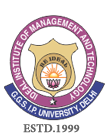 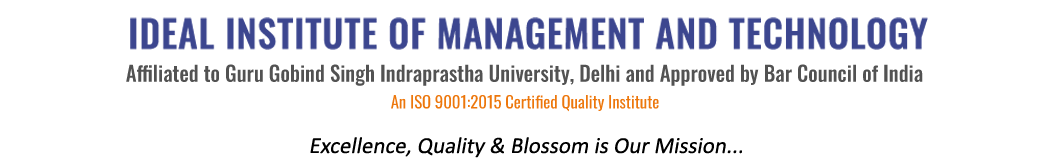 16 X, Karkardooma Institutional Area, (Near Telephone Exchange)
Delhi-110092+91 (11) 22372639, 22375961,http://idealinstitute.edu.inSPORTS REPORT The 16th Annual Sports Meet of Ideal Institute of Management and Technology & School of Law was held on 06th February, 2016 at the synthetic Track of Vivekanand College, Vivek Vihar, Delhi to promote a spirit of sportsmanship among the students. The function was inaugurated by ASP SURENDER CHOUDHARY. The function was started with the March Past by contingents of the different departments of the college lead by the contingent of the Ideal Student Council. It was followed by the Torch Ceremony led by HIMANSHU and SUSHMA CHOUDHARY. The Oath Ceremony was conducted under the leadership of RAHUL NIJHARA. The Annual Sports Meet had 20 Events in all (including both the Indoor and Outdoor Games). The winning students were awarded the Medals and Certificates. In order to encourage the students even the faculty members, Director and the members of the managing committee participated in the Sports Events. JITENDER YADAVSPORTS OFFICERIIMT 